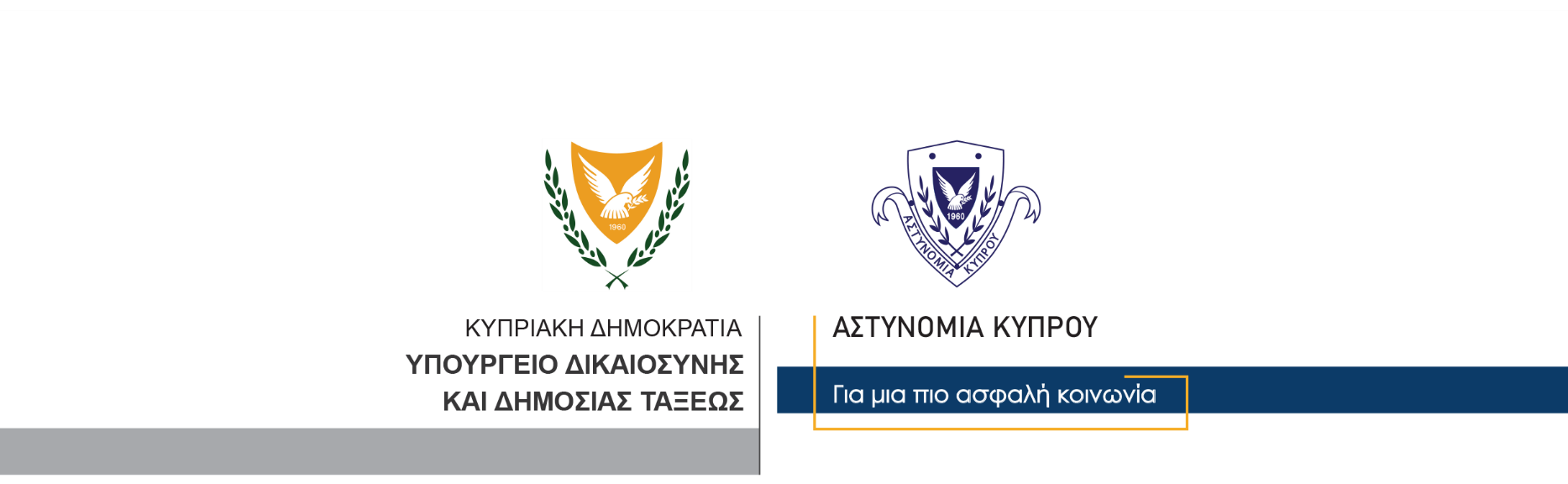 28 Δεκεμβρίου, 2023  Δελτίο Τύπου 4Ποινή φυλάκισης 14 χρόνων σε 33χρονο για εισαγωγή πέραν των 32 κιλών κάνναβηςΤο Κακουργιοδικείο Πάφου καταδίκασε σήμερα σε ποινή φυλάκισης 14 χρόνων, άντρα ηλικίας 33 ετών, αφού τον βρήκε ένοχο στις κατηγορίες της συνωμοσίας προς διάπραξη κακουργήματος, παράνομης εισαγωγής, και κατοχής ναρκωτικών, παράνομης κατοχής ναρκωτικών με σκοπό την προμήθεια, νομιμοποίησης εσόδων από παράνομες δραστηριότητες. Συγκεκριμένα, ο 33χρονος συνελήφθη στο αεροδρόμιο Πάφου στις 13 Ιουλίου, 2023 όταν κατά τον έλεγχο των αποσκευών του κατά την άφιξη του από χώρα της Ευρώπης, εντοπίστηκαν σε αυτές 28 νάιλον συσκευασίες, που περιείχαν κάνναβη, συνολικού μεικτού βάρους 32 κιλών και 356 γραμμαρίων..		    Κλάδος ΕπικοινωνίαςΥποδιεύθυνση Επικοινωνίας Δημοσίων Σχέσεων & Κοινωνικής Ευθύνης